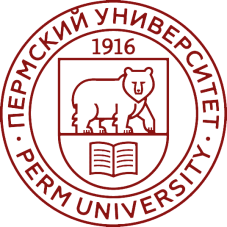 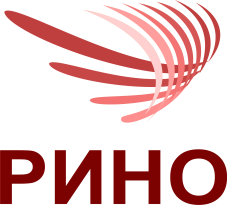 Пермский государственный национальный исследовательский университетРегиональный институт непрерывного образованияПедагогический факультетIII региональный образовательный форум«Финансовая грамотность школьника: от урока к успешной жизни!»О форуме: ресурсная образовательная площадка, объединяющая педагогическое сообщество, представителей финансового сектора и общественные организации, ученическое сообщество. Цель – привлечение внимания к необходимости повышения финансовой грамотности обучающихся, популяризация эффективных педагогических моделей и инструментов в области экономического образования. Дата проведения: 13 октября 2018 г.Место проведения: ПГНИУ: г. Пермь, ул. Букирева, 15 (учебный корпус № 1), конференц-зал (второй этаж, правое крыло).Участники форума:Учителя общеобразовательных организаций, преподаватели организаций среднего профессионального образования;Методисты муниципальных органов управления образованием;Руководители методических объединений учителей/преподавателей экономики, обществознания, финансовой грамотности;Формы участия в форуме:Активное участие педагога/методиста/руководителя метод. объединения с выступлением (доклад, мастер-класс, презентация инновационного опыта работы), вручается благодарственное письмо РИНО ПГНИУ;Пассивное участие педагога/методиста/руководителя метод. объединения в качестве слушателя, вручается сертификат РИНО ПГНИУ об участии в форуме;Внимание! Обязательна предварительная регистрация путем заполнения и отправления формы №1 на адрес pedagogika-psu@mail.ru с указанием темы письма «Форум по ФГ-2018» в срок до 10 октября 2018 г.Контакты:Горбацевич Наталья Петровна, декан Педагогического факультета РИНО ПГНИУ (8-902-479-45-57)Власова Ольга Викторовна, зам. декана по учебной работе Педагогического факультета РИНО ПГНИУ (8-906-877-27-61)Педагогический факультет РИНО ПГНИУ, ул. Генкеля, 5а (кор.3.каб. 616), 8(342) 2-396-680Программа ФОРУМАФорма 1. Заявка для участия во II Региональном образовательном форуме «Финансовая грамотность школьника: от урока к успешной жизни!»ВремяМероприятияМероприятияМероприятия10:00-11:00Регистрация участниковРегистрация участниковРегистрация участников11:00-11:10Официальное открытие форумаПредставители министерства финансов Пермского краяПредставители министерства образования и науки Пермского краяБлусь П.И., директор РИНО ПГНИУОфициальное открытие форумаПредставители министерства финансов Пермского краяПредставители министерства образования и науки Пермского краяБлусь П.И., директор РИНО ПГНИУОфициальное открытие форумаПредставители министерства финансов Пермского краяПредставители министерства образования и науки Пермского краяБлусь П.И., директор РИНО ПГНИУ11:10-12:15«Повышение финансовой грамотности обучающихся как залог успешного будущего»Горбацевич Н.П., декан Педагогического факультета РИНО ПГНИУ«Повышение финансовой грамотности: просто о сложном» Зубарев Н.Ю., ст. преподаватель кафедры государственного и муниципального управления ИПФ ПГНИУ«Эффективные педагогические модели и инструменты в области экономического образования»Власова О.В., зам. декана Педагогического факультета РИНО ПГНИУ«Современные подходы к формированию основ финансовой грамотности дошкольников»Любимова Л.В., к.пед.н., доцент Педагогического факультета РИНО ПГНИУ«Повышение финансовой грамотности обучающихся как залог успешного будущего»Горбацевич Н.П., декан Педагогического факультета РИНО ПГНИУ«Повышение финансовой грамотности: просто о сложном» Зубарев Н.Ю., ст. преподаватель кафедры государственного и муниципального управления ИПФ ПГНИУ«Эффективные педагогические модели и инструменты в области экономического образования»Власова О.В., зам. декана Педагогического факультета РИНО ПГНИУ«Современные подходы к формированию основ финансовой грамотности дошкольников»Любимова Л.В., к.пед.н., доцент Педагогического факультета РИНО ПГНИУ«Повышение финансовой грамотности обучающихся как залог успешного будущего»Горбацевич Н.П., декан Педагогического факультета РИНО ПГНИУ«Повышение финансовой грамотности: просто о сложном» Зубарев Н.Ю., ст. преподаватель кафедры государственного и муниципального управления ИПФ ПГНИУ«Эффективные педагогические модели и инструменты в области экономического образования»Власова О.В., зам. декана Педагогического факультета РИНО ПГНИУ«Современные подходы к формированию основ финансовой грамотности дошкольников»Любимова Л.В., к.пед.н., доцент Педагогического факультета РИНО ПГНИУ12:20-13:30Панельные доклады участников краевого апробационного проекта «Повышение финансовой грамотности обучающихся» (выступают руководители апробационных площадок)Вручение документов участникам апробационных площадокОбсуждение Дня финансовой грамотности в сети образовательных организаций Пермского краяПанельные доклады участников краевого апробационного проекта «Повышение финансовой грамотности обучающихся» (выступают руководители апробационных площадок)Вручение документов участникам апробационных площадокОбсуждение Дня финансовой грамотности в сети образовательных организаций Пермского краяПанельные доклады участников краевого апробационного проекта «Повышение финансовой грамотности обучающихся» (выступают руководители апробационных площадок)Вручение документов участникам апробационных площадокОбсуждение Дня финансовой грамотности в сети образовательных организаций Пермского края13:30-14:00Кофе-брейкКофе-брейкКофе-брейк14:00-16:30Участники форума самостоятельно выбирают секцию для посещенияУчастники форума самостоятельно выбирают секцию для посещенияУчастники форума самостоятельно выбирают секцию для посещенияСЕКЦИЯ № 1(кор.3, ауд.619)«Современные подходы к моделированию образовательного процесса по формированию финансовой грамотности дошкольников в условиях реализации ФГОС ДО»Модератор: Любимова Л.В., к.пед.н., доцент Педагогического факультета РИНО ПГНИУСЕКЦИЯ № 2(кор.3, ауд.615)«Инновации в экономическом образовании младших школьников»Модератор: Горбацевич Н.П., декан Педагогического факультета РИНО ПГНИУСЕКЦИЯ № 3(конференц-зал)«Технологии формирования основ финансовой грамотности в основной и старшей школе»Модератор:Власова О.В., зам. декана Педагогического факультета РИНО ПГНИУ16:30-17:00Объявление Конкурса методических разработок занятий, нацеленных на повышение финансовой грамотности ученического сообществаПодведение итогов ФОРУМАОбъявление Конкурса методических разработок занятий, нацеленных на повышение финансовой грамотности ученического сообществаПодведение итогов ФОРУМАОбъявление Конкурса методических разработок занятий, нацеленных на повышение финансовой грамотности ученического сообществаПодведение итогов ФОРУМАФорум «Финансовая грамотность школьника: от урока к успешной жизни!»13 октября 2018 г.Муниципальный район/городской округФИО педагогов с указанием должности, названия образовательного учрежденияПример:Власова О.В., учитель математики МАОУ «СОШ № 2» г. Кудымкар;Тема выступления (в случае участия с выступлением)Контактный телефон руководителя делегации (рабочий, сотовый), адрес электронной почты